HejLige i relation til dialogmøde, så er her lige de områder, som BUU beskæftiger sig med.MvhJørgenBørne- og ungdomsudvalgets medlemmer ses nedenfor.Udvalget varetager den umiddelbare forvaltning af kommunens opgaver på børne- og ungeområdet, undervisningsområdet, sundhedsmæssige opgaver vedrørende børne- og ungeområdet herunder opgaver vedrørendefolkeskolerspecialundervisningvidtgående specialundervisningskolefritidsordningerklubberungdomsskole- og klubberSSPfri - og efterskolerdaginstitutionervisitation til dagtilbudtilsyn i dagplejensprogstimulerende tilbud til småbørnprivate pasningsordningerPPRsundhedsplejenfamilierådgivningfamiliehusefamiliepleje og anbringelseropholdsstedertandplejenUdvalget udarbejder forslag og foretager indstilling til kommunalbestyrelsen om.planlægning inden for udvalgets områder i samarbejde med økonomiudvalget jf. § 10 samt vedrørende institutioner og andre anlæg under udvalgets områdeprogramoplæg, byggeprogram og dispositionsforslag for bygge- og anlægsarbejder.ons. 5. aug. 2020 12.52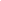 